§353.  Officer not to act as attorney or draw papers; employee of jailer not to act as judge or attorneyAn officer may not appear before any court as attorney or adviser of any party in an action or draw any writ, complaint, declaration, citation, process or plea for any other person; all such acts are void.  A person employed by the keeper of a jail in any capacity may not exercise any power or duty of a judicial officer or act as attorney for any person confined in the jail; all such acts are void.  Beginning April 15, 2006, if commissioned as a notary public and authorized to do so by the sheriff, an employee of a jail, other than a corrections officer or a deputy sheriff, may, without fee, exercise any power or duty of a notary public for any person confined in the jail.  [PL 2013, c. 147, §45 (AMD).]SECTION HISTORYPL 1987, c. 737, §§A2,C106 (NEW). PL 1989, c. 6 (AMD). PL 1989, c. 9, §2 (AMD). PL 1989, c. 104, §§A8,C8,C10 (AMD). PL 2005, c. 541, §2 (AMD). PL 2005, c. 541, §3 (AFF). PL 2013, c. 147, §45 (AMD). The State of Maine claims a copyright in its codified statutes. If you intend to republish this material, we require that you include the following disclaimer in your publication:All copyrights and other rights to statutory text are reserved by the State of Maine. The text included in this publication reflects changes made through the First Regular and First Special Session of the 131st Maine Legislature and is current through November 1. 2023
                    . The text is subject to change without notice. It is a version that has not been officially certified by the Secretary of State. Refer to the Maine Revised Statutes Annotated and supplements for certified text.
                The Office of the Revisor of Statutes also requests that you send us one copy of any statutory publication you may produce. Our goal is not to restrict publishing activity, but to keep track of who is publishing what, to identify any needless duplication and to preserve the State's copyright rights.PLEASE NOTE: The Revisor's Office cannot perform research for or provide legal advice or interpretation of Maine law to the public. If you need legal assistance, please contact a qualified attorney.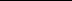 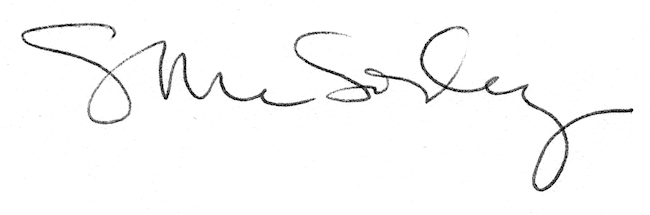 